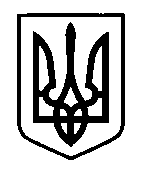 УКРАЇНАПрилуцька міська радаЧернігівська областьУправління освіти Про звільнення учнів - спортсменівДЮСШ  від занятьВідповідно до подання адміністрації ДЮСШ від 11 вересня 2017 року №138 та в зв'язку з проведенням юнацької першості Чернігівської області з футболу серед команд ДЮСШ у 2014-2018 р.р. серед юнаків 2003 р.н. та молодші в м. Прилуки,НАКАЗУЮ:Звільнити від навчальних занять 13 вересня 2017 року наступних учнів ЗНЗ:Чепурка Андрія - ЗНЗ №1;Білоуса Максима - ЗНЗ №3;Куліка Данила – ЗНЗ №3;Хоптина Артема – ЗНЗ №3;Яценка Максима – ЗНЗ №3;Рейтузова Андрія – ЗНЗ  №5;Ільченка Назара – ЗНЗ №5;Скудного Кирила – ЗНЗ №6;Добрелю Данила – ЗНЗ №6;Коваленка Сергія – ЗНЗ №6;Будєєва Олексія – ЗНЗ №6;Лук’яненка Дмитра – ЗНЗ №6;Білобородька Ростислава – ЗНЗ №6;Семенюка Андрія – ЗНЗ №6;Росс Антона - ЗНЗ №7;Похмурка Дмитра - ЗНЗ №10;Зубка Андрія – ЗНЗ №13;Говоруна Нікіту – ЗНЗ №13;Кірієнка Івана - ЗНЗ №14;Самусенка Максима - ЗНЗ №14.Відповідальність за життя та здоров'я учнів на час звільнення покласти на тренера-викладача з футболу ДЮСШ Гавуру О.О.Директорам ЗНЗ видати відповідні накази по закладах освіти.Контроль за виконанням наказу покласти на спеціаліста І категорії управління освіти Гуляєву Т.М.Начальник  управління освіти					С.М. ВОВК 11 вересня  2017 р.НАКАЗм. Прилуки№278